АДМИНИСТРАЦИЯ                                                                            СЕЛЬСКОГО ПОСЕЛЕНИЯ ШИЛАН                                     МУНИЦИПАЛЬНОГО РАЙОНА КРАСНОЯРСКИЙ                           САМАРСКОЙ ОБЛАСТИ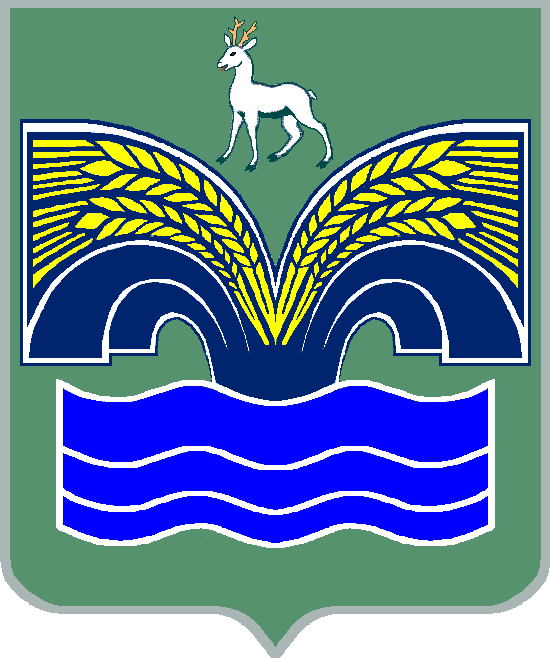 ПОСТАНОВЛЕНИЕот  08 сентября 2021 года  № 44Об установлении перечня и стоимости услуг по присоединениюобъектов дорожного сервиса к автомобильным дорогам общегопользования местного значения, расположенным в границах сельского поселения Шилан муниципального района Красноярский Самарской областиВ соответствии со статьями 13 и 22 Федерального закона от 08.11.2007 № 257-ФЗ «Об автомобильных дорогах и дорожной деятельности в Российской Федерации и о внесении изменений в отдельные законодательные акты Российской Федерации», статьей 1 Закона Самарской области от 03.10.2014 №86-ГД «О закреплении вопросов местного значения за сельскими поселениями Самарской области», администрация сельского поселения Шилан муниципального района Красноярский Самарской области ПОСТАНОВЛЯЕТ:Установить Перечень и стоимость услуг по присоединению объектов дорожного сервиса к автомобильным дорогам общего пользования местного значения, расположенным в границах сельского поселения Шилан муниципального района Красноярский Самарской области согласно приложению к настоящему Постановлению.2. Контроль за выполнением настоящего постановления возложить на Главу сельского поселения Шилан муниципального района Красноярский Самарской области И.А. Чернову.3. Опубликовать настоящее постановление в газете «Красноярский Вестник» и разместить на официальном сайте Администрации муниципального района Красноярский Самарской области в разделе «Поселения».4. Настоящее постановление вступает в силу со дня его официального опубликования.Глава сельского поселения Шилан                                                                       И.А.ЧерноваПриложение  УТВЕРЖДЕНпостановлением администрациисельского поселения Шилан муниципального района Красноярский Самарской областиот 08.09.2021 № 44Переченьи стоимость услуг по присоединению объектов дорожного сервиса к автомобильным дорогам общего пользования местного значения, расположенным в границах сельского поселения Шилан муниципального района Красноярский Самарской области1. При присоединении объектов дорожного сервиса к автомобильным дорогам общего пользования местного значения, расположенным в границах сельского поселения Шилан муниципального района Красноярский Самарской области (далее - автомобильная дорога) владельцем автомобильной дороги по договору о присоединении соответствующего объекта дорожного сервиса к соответствующей автомобильной дороге оказываются следующие услуги:согласование размещения объектов дорожного сервиса, присоединяемых к автомобильным дорогам;выдача технических условий на размещение объектов дорожного сервиса, присоединяемых к автомобильным дорогам.2. Стоимость услуги по выдаче технических условий на размещение объекта дорожного сервиса, присоединяемого к автомобильной дороге, составляет 2000 рублей.3. Стоимость услуги по согласованию размещения объекта дорожного сервиса, присоединяемого к автомобильной дороге (Ст), рассчитывается по следующей формуле:Ст = Б x Км x Кп x Кв,где:Б – стоимость трудозатрат на присоединение объекта дорожного сервиса к автомобильной дороге IV категории (41 194,8 руб.);Км - коэффициент «Место расположения»;Кп - поправочный коэффициент «Площадь объекта дорожного сервиса»;Кв - коэффициент «Вид объекта дорожного сервиса».Значение коэффициента «Место расположения»<*> Категория автомобильной дороги определяется в соответствии со сводом правил СНиП 2.05.02-85* «Автомобильные дороги», утвержденным приказом Министерства регионального развития российской Федерации от 30.06.2012 № 266.Значение поправочного коэффициента «Площадь объекта дорожного сервиса»Значение поправочного коэффициента «Вид объекта дорожного сервиса» <**><**> Расчет стоимости услуг по согласованию размещения комплекса различных объектов дорожного сервиса, присоединяемых к автомобильной дороге, осуществляется с применением максимального коэффициента «Вид объекта дорожного сервиса» среди коэффициентов «Вид объекта дорожного сервиса» относительно тех объектов, которые входят в соответствующий комплекс. В соответствии с федеральным законодательством пост дорожно-патрульной службы не учитывается в качестве объекта дорожного сервиса. Расчет стоимости услуг по согласованию размещения объекта (комплекса объектов) дорожного сервиса, присоединяемого одновременно к нескольким автомобильным дорогам, осуществляется с применением коэффициента «Место расположения», соответствующего более высокой категории автомобильной дороги.Категория автомобильной дороги <*>Коэффициент «Место расположения»I5II5(при четырех полосах движения)II3(при двух полосах движения)III2IV, V1Площадь объекта дорожного сервисаПоправочный коэффициент «Площадь объекта дорожного сервиса»до 100 кв. м0,25от 101 до 1000 кв. м0,75от 1001 до 2500 кв. м1от 2501 до 5000 кв. м1,25от 5001 до 10000 кв. м1,5от 10001 до 25000 кв. м2от 25001 до 50000 кв. м2,5от 50001 до 100000 кв. м3от 100001 до 200000 кв. м4свыше 200001 кв. м5Объекты дорожного сервисаКоэффициент «Вид объекта дорожного сервиса»Пункт оказания медицинской помощи (здравпункт)0Пункт связи (почта, телеграф, телефон)1Пункт общественного питания, пункт торговли, станция технического обслуживания, стоянка автотранспортных средств, автостанция2Гостиницы, мотели, кемпинги3Иные объекты, предназначенные для обслуживания участников дорожного движения по пути следования4Автозаправочная станция (АЗС)5